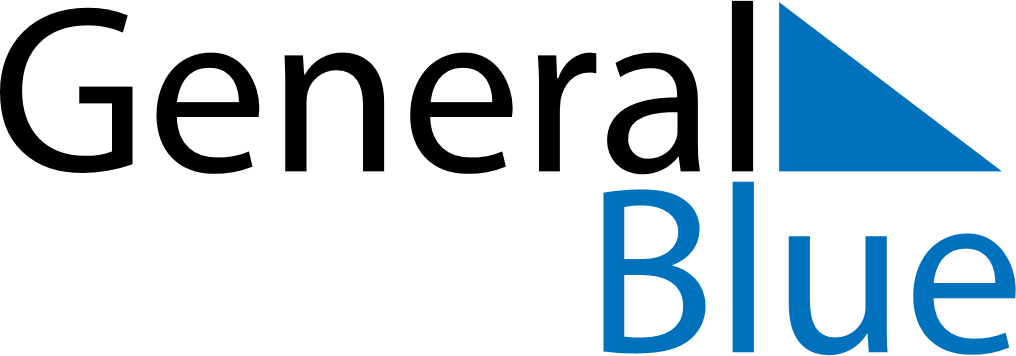 June 2024June 2024June 2024June 2024June 2024June 2024June 2024Villa Elisa, Entre Rios, ArgentinaVilla Elisa, Entre Rios, ArgentinaVilla Elisa, Entre Rios, ArgentinaVilla Elisa, Entre Rios, ArgentinaVilla Elisa, Entre Rios, ArgentinaVilla Elisa, Entre Rios, ArgentinaVilla Elisa, Entre Rios, ArgentinaSundayMondayMondayTuesdayWednesdayThursdayFridaySaturday1Sunrise: 7:46 AMSunset: 5:56 PMDaylight: 10 hours and 10 minutes.23345678Sunrise: 7:46 AMSunset: 5:56 PMDaylight: 10 hours and 9 minutes.Sunrise: 7:47 AMSunset: 5:56 PMDaylight: 10 hours and 8 minutes.Sunrise: 7:47 AMSunset: 5:56 PMDaylight: 10 hours and 8 minutes.Sunrise: 7:47 AMSunset: 5:56 PMDaylight: 10 hours and 8 minutes.Sunrise: 7:48 AMSunset: 5:55 PMDaylight: 10 hours and 7 minutes.Sunrise: 7:48 AMSunset: 5:55 PMDaylight: 10 hours and 6 minutes.Sunrise: 7:49 AMSunset: 5:55 PMDaylight: 10 hours and 6 minutes.Sunrise: 7:49 AMSunset: 5:55 PMDaylight: 10 hours and 5 minutes.910101112131415Sunrise: 7:50 AMSunset: 5:55 PMDaylight: 10 hours and 5 minutes.Sunrise: 7:50 AMSunset: 5:55 PMDaylight: 10 hours and 4 minutes.Sunrise: 7:50 AMSunset: 5:55 PMDaylight: 10 hours and 4 minutes.Sunrise: 7:51 AMSunset: 5:55 PMDaylight: 10 hours and 4 minutes.Sunrise: 7:51 AMSunset: 5:55 PMDaylight: 10 hours and 3 minutes.Sunrise: 7:51 AMSunset: 5:55 PMDaylight: 10 hours and 3 minutes.Sunrise: 7:52 AMSunset: 5:55 PMDaylight: 10 hours and 3 minutes.Sunrise: 7:52 AMSunset: 5:55 PMDaylight: 10 hours and 3 minutes.1617171819202122Sunrise: 7:52 AMSunset: 5:55 PMDaylight: 10 hours and 2 minutes.Sunrise: 7:53 AMSunset: 5:55 PMDaylight: 10 hours and 2 minutes.Sunrise: 7:53 AMSunset: 5:55 PMDaylight: 10 hours and 2 minutes.Sunrise: 7:53 AMSunset: 5:56 PMDaylight: 10 hours and 2 minutes.Sunrise: 7:53 AMSunset: 5:56 PMDaylight: 10 hours and 2 minutes.Sunrise: 7:54 AMSunset: 5:56 PMDaylight: 10 hours and 2 minutes.Sunrise: 7:54 AMSunset: 5:56 PMDaylight: 10 hours and 2 minutes.Sunrise: 7:54 AMSunset: 5:56 PMDaylight: 10 hours and 2 minutes.2324242526272829Sunrise: 7:54 AMSunset: 5:57 PMDaylight: 10 hours and 2 minutes.Sunrise: 7:54 AMSunset: 5:57 PMDaylight: 10 hours and 2 minutes.Sunrise: 7:54 AMSunset: 5:57 PMDaylight: 10 hours and 2 minutes.Sunrise: 7:54 AMSunset: 5:57 PMDaylight: 10 hours and 2 minutes.Sunrise: 7:55 AMSunset: 5:57 PMDaylight: 10 hours and 2 minutes.Sunrise: 7:55 AMSunset: 5:58 PMDaylight: 10 hours and 3 minutes.Sunrise: 7:55 AMSunset: 5:58 PMDaylight: 10 hours and 3 minutes.Sunrise: 7:55 AMSunset: 5:58 PMDaylight: 10 hours and 3 minutes.30Sunrise: 7:55 AMSunset: 5:59 PMDaylight: 10 hours and 4 minutes.